Si se posee título del trabajo a presentar durante las XXXIV JAM, inclúyalo aquí.CURRICULUM VITAE NORMALIZADO ESTUDIANTES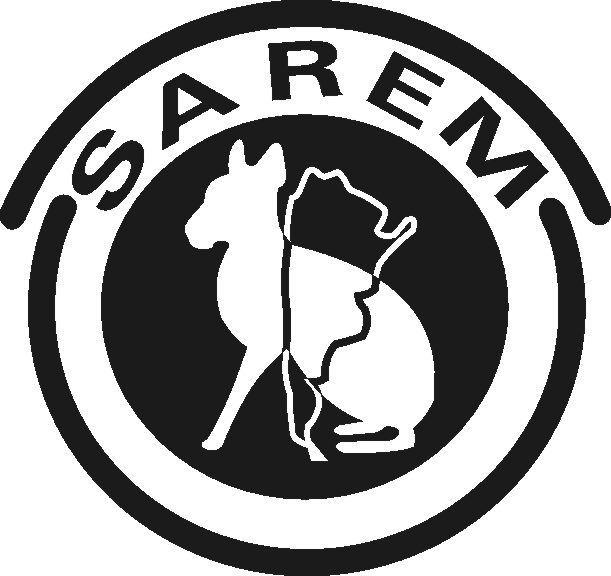 01 – ANTECEDENTES PERSONALESApellido:Nombre:E-Mail:Domicilio:Hijos/as (edades):02 – ESTUDIOS REALIZADOSFacultad y/o Universidad y carrera:Grado de avance en los estudios universitarios de grado:Promedio sin aplazos:03 – ANTECEDENTES DE INVESTIGACIÓNArtículos publicados o aceptados para su publicaciónLibros o capítulos de librosResúmenes publicados o aceptados para su publicaciónPresentaciones a congresos o conferenciasParticipación en proyectos de investigación04- SUBSIDIOS VIGENTES (SÍ/NO).05 – ANTECEDENTES DOCENTES UNIVERSITARIOS06 – ANTECEDENTES EN EXTENSIÓN07 – CURSOS DE PERFECCIONAMIENTO SEGUIDOS08 – OTROS ANTECEDENTESSubsidios y/o becas obtenidosTrabajos de campo realizadosPremios obtenidosOtros antecedentes profesionales relevantes